Geraldton District Hospital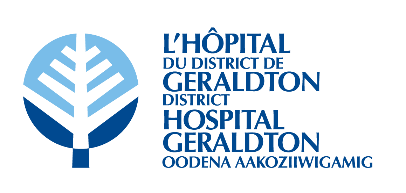 Minutes of theGDH Board of Directors’ MeetingHeld via ZoomTuesday, November 7th, 2023 at 5:30 pmPresent		Voting: 		Eric Pietsch			Terry Popowich		Bobby Jo Chenier  			Michael Davis			Donna Pelletier 		Dorene Boulanger		Ralph Humphreys		Sanna Humphreys 		Elaine Mannisto		Cory Lightfoot Non-Voting:		Ian McPherson		Savana Marino		Monique Gosselin 		Dr. C. Bricks 			Jena Goulet (recorder) RegretsVoting:				Non-Voting:		Darryl Galusha 		Dr. T. Desruisseaux		Dr. R. Ciccarelli 			Dr. C. Starratt				Board Composition (voting):	8 Elected 	2 Appointments	Total = 10Current Vacancies (voting):		1 Elected	0 Appointments	Total =	 1Total Board Members (voting):  	10		Present:  10		Attendance:  100%1.0 CALL TO ORDER1.1 Welcome and Chair’s Opening Remarks● The meeting was called to order at 5:33 pm by E. Pietsch.● E. Pietsch read the Treaty Acknowledgement.● E. Pietsch shared that M. Michon has accepted a position at GDH and is therefore stepping down from the Board of Directors.● E. Pietsch explained D. Galusha’s absence from tonight’s meeting.2.0 DECLARATION OF CONFLICTS OF INTEREST● None.3.0 ADOPTION OF THE AGENDA● E. Pietsch asked if there were any amendments to the agenda.● Move Item 7.1 Regular Board Meeting Minutes – October 3rd, 2023 from Consent Agenda to Item 8.1 under Items Lifted from Consent Agenda.● Move Item 7.5 COS Report from Consent Agenda to Item 8.2 under Items Lifted from Consent Agenda.● Move Item 7.2 MAC Meeting Minutes – September 25th, 2023 from Consent Agenda to Item 8.3 under Items Lifted from Consent Agenda.It was moved by E. Mannisto and seconded by D. Boulanger that the agenda be approved as amended.CARRIED. 4.0 PRESENTATIONS● None.5.0 CORRESPONDENCE5.1 Patient Story● It was requested that all names mentioned in the Patient Story should be redacted.6.0 EDUCATION6.1 Guide to Good Governance – Chapter 4, Part 1 (pages 39 - 65)● The reading was discussed.● Chapter 4, Part 2 (pages 66 - 98) was assigned for reading for the next Board meeting.7.0 CONSENT AGENDA7.1 Regular Board Meeting Minutes – October 3rd, 2023● Moved to Item 8.1 under Items Lifted from Consent Agenda.7.2 MAC Meeting Minutes – September 25th, 2023● Moved to Item 8.3 under Items Lifted from Consent Agenda.7.3 CCS Report7.4 CNE Report7.5 COS Report● Moved to Item 8.2 under Items Lifted from Consent Agenda.7.6 Human Resources ReportIt was moved by R. Humphreys and seconded by S. Humphreys to accept the Consent Agenda as amended.CARRIED.8.0 ITEMS LIFTED FROM CONSENT AGENDA8.1 Regular Board Meeting Minutes – October 3rd, 2023● D. Boulanger stated that the COS Report was supposed to be read into the minutes of the meeting. J. Goulet will amend the minutes.● E. Pietsch was asked if he has made contact with the Chair of the Clinic’s Board of Directors. He shared that this has not occurred yet.● During the last meeting’s presentation, it was suggested that funds be transferred to the new GIC. D. Galusha will provide an update to the Board members upon his return to work. 8.2 COS Report● It was clarified that the Medical Group’s allotment of 7 FTE physicians was reduced to 6.5 FTE physicians due to the decrease of patient enrollments at the Clinics.  ● Dr. Bricks explained that Dr. Desruisseaux plans to write a letter on behalf of the Physicians’ Group to the Ministry of Health regarding the decrease vs. the influx of people in the community related to the mine.8.3 MAC Meeting Minutes – September 25th, 2023● A spelling error was corrected.● Clarifications were provided by S. Marino regarding the Bloody Easy Program.It was moved by M. Davis and seconded by C. Lightfoot to accept the Items Lifted from the Consent Agenda as presented.CARRIED.9.0 BUSINESS ARISING FROM MINUTES9.1 Board Committees & Representatives● C. Lightfoot will be joining the Audit Committee and the Quality Improvement Committee.10.0 OPERATIONS SUPPORT MANAGER REPORT10.1 Financial Highlights● I. McPherson summarized his report for the Board of Directors.● GDH ended Q2 in a $1,310,572 deficit. This is almost entirely due to Agency Nursing, Nurse Practitioner costs, ED Contingency costs, and Retro Payments due to arbitration awards.● With the ED Project Holdback being received, GDH will be back in a neutral cash flow position for the next few months. However, expected fluctuations due to further retro payments and continued lack of revenue from the Ministry of Health.10.2 Risk Management – Q2● No significant changes since Q1.10.3 Unplanned Capital Request – IV Pumps● Discussion regarding the different options occurred. ● M. Gosselin provided some clarifications regarding the number of IV pumps at GDH.● The Board of Directors agreed that Option 1 was the best choice.It was moved by D. Boulanger and seconded by B.J. Chenier that the Board of Directors approve Option 1 in the amount of $112,600.00 as requested as an Unplanned Capital expense for FY2023/24.CARRIED. 10.4 Statement of Operations – Variance Report● I. McPherson shared that Q3 may present challenges but he expects GDH’s position should improve by the end of Q4.● The NP Program funding has still not been received but there has been no indication that the funding will not be provided.● It is difficult to predict GDH’s financial position by the end of FY2023/24 as ED Contingency costs and Agency Nursing continues to present challenges.11.0 NEW BUSINESS11.1 GDH Strategic Plan● The Strategic Plan was reviewed by the Board of Directors.● GDH is not looking for a Patient Navigator as the focus has shifted to Social Work.● It was agreed that a CT Scanner would greatly benefit the community. However, there are numerous challenges in obtaining, maintaining and operating the equipment in a Northern rural hospital like GDH.● B.J. Chenier’s progress in reestablishing The Anishnaabe Liaison Committee was discussed. D. Boulanger offered her assistance in reaching out to the community leaders.● The Regional Recruitment Committee was discussed.● M. Gosselin shared that she is the contact person for GDH for the Supportive Housing Committee. However, no one has approached her regarding the meetings. ● I. McPherson informed the Board members that the Hospital’s Strategic Plan is due for renewal as of May 2024. Six bids have been received and once the selections have been narrowed down to three, presentations will be made to the Board of Directors. I. McPherson hopes to have presentations ready for the December Board meeting.11.2 GDH Christmas Party 2023● The Board members were advised to see J. Goulet to purchase tickets if anyone is interested in attending the Christmas Party.11.3 GDH 50/50 Raffle● The Board of Directors would like to see the Raffle continue past the allotted 12 months.● J. Goulet will reach out to Rafflebox for guidance about renewing the Hospital’s lottery licence. 12.0 LINKAGES & PARTNERSHIPS12.1 HCAC Meeting Minutes – September 26th, 2023● Updates to the Committee’s members were made.● M. Gosselin shared that Dr. Desruisseaux is expected to return to the Nakina Clinic in December.12.2 QIC Meeting Minutes – Next Meeting: November 16th, 2023● I. McPherson stressed the importance of reaching quorum for this Committee as it was not reached at the October meeting and was therefore postponed to November 16th.12.3 Geraldton Hospital Auxiliary Report● S. Humphreys provided a verbal report to the Board of Directors.● The lack of Auxiliary volunteers has resulted in many matters being put on hold.● There are currently 3 new volunteers working in the Gift Shop. ● The Auxiliary Committee will be providing gifts for GDH’s patients and residents.It was moved by E. Mannisto and seconded by R. Humphreys that the Linkages & Partnerships reports be accepted as presented.CARRIED.13.0 CEO REPORT● D. Galusha’s written report was received by the Board of Directors.● The Board members acknowledged D. Galusha’s political efforts in ensuring Northwestern Ontario hospitals are sufficiently funded. ● The Board of Directors requested updates regarding the Walrus Leadership Dinner upon D. Galusha’s return from Ottawa.It was moved by M. Davis and seconded by T. Popowich that the report from the CEO be approved as presented.CARRIED.14.0 DECISION OF THE BOARD● None.15.0 ROUND TABLE DISCUSSION● S. Humphrey’s requested information be presented to the Board of Directors regarding Telehealth and how it can be accessed by the public. M. Gosselin will provide the report.● D. Boulanger asked the members to seek a Francophone representative to replace M. Michon’s position on the Board of Directors.● The Board of Directors emphasized their appreciation in D. Galusha’s political efforts.● Dr. Bricks informed the Board members that Dr. Desruisseaux will be taking over as Chief of Staff beginning January 1st, 2024.16.0 MONTHLY MEETING EVALUATION16.1 Bi-Monthly Meeting Evaluation Summary● The Evaluation Summary was provided to the Board members.17.0 IN CAMERA MEETING18.0 TERMINATION OF IN CAMERA MEETING19.0 MEETING WITHOUT MANAGEMENT20.0 MEETING WITH MANAGEMENT (CEO ONLY)21.0 TERMINATION OF REGULAR BOARD MEETINGIt was moved by D. Boulanger and seconded by C. Lightfoot that the Board of Directors Meeting be adjourned at 6:33 pm.CARRIED.____________________________________________________Board Chair Signature